 Расчёт затухания звука Шум «ЭКО центр» – «Профессионал», версия  2.2© ООО «ЭКОцентр», 2008 — 2019.Серийный номер: YY8D-1YQA-8HY2-5AJL-WWYLРасчёт выполнен в соответствии с Расчёт затухания звука при распространении на местности выполнен в соответствии с ГОСТ 31295.2-2005 Шум. Затухание звука при распространении на местности. Часть 2. Общий метод расчета. Коэффициенты затухания приняты согласно ГОСТ 31295.1-2005. Часть 1. Расчёт поглощения звука атмосферой.1 Исходные данные для проведения расчёта затухания звукаТемпература воздуха, °С: 20;Относительная влажность, %: 70;Атмосферное давление, кПа: 101,35.Основная система координат - правая с ориентацией оси OY на Север.	Описание пространственного расположения и характеристика препятствий распространению звука, приведены в таблицах 1.1 и 1.2.Таблица № 1.1 – Пространственное расположение элементов препятствий Таблица № 1.2 – Характеристика препятствий распространению звука	Описание пространственного расположения и характеристика элементов с плотной листвой, приведена в таблицах 1.3 и 1.4.Таблица № 1.3 – Пространственное расположение элементов с плотной листвойТаблица № 1.4 – Характеристика элементов с плотной листвой	Параметры источников шума, приведены в таблице 1.5.Таблица № 1.5 - Параметры источников шумаПримечание – для источников типа «Т» (точечный) уровень звуковой мощности выражен в дБ; для типа «Л» (линейный) - в дБ на каждый из N точечных источников, которыми аппроксимирован 1 м длины линейного источника; типа «П» (площадной) - в дБ на каждый из N точечных источников, которыми аппроксимирован 1 м² площади площадного источника.Описание пространственного расположения источников шума, приведена в таблице 1.6.Таблица № 1.6 – Пространственное расположение источников шумаХарактеристика источников шума, приведена в таблице 1.7.Таблица № 1.7 - Параметры источников шумаПримечание – для источников типа «Т» (точечный) уровень звуковой мощности выражен в дБ; для типа «Л» (линейный) - в дБ на каждый из N точечных источников, которыми аппроксимирован 1 м длины линейного источника; типа «П» (площадной) - в дБ на каждый из N точечных источников, которыми аппроксимирован 1 м² площади площадного источника.	Параметры расчётных областей, в которых выполнялся расчёт затухания звука, приведены в таблице 1.13.Таблица № 1.8 – Параметры расчётных областей2 Результаты расчёта затухания звука	Результаты расчета уровня звукового давления в расчетных точках, приведены в таблице 2.1.Таблица № 2.1 - Уровень звукового давления в расчетных точках	Карта схема района размещения источников шума, с нанесёнными результатами расчёта по расчётной площадке 5.  приведена на рисунках 2.1—2.10.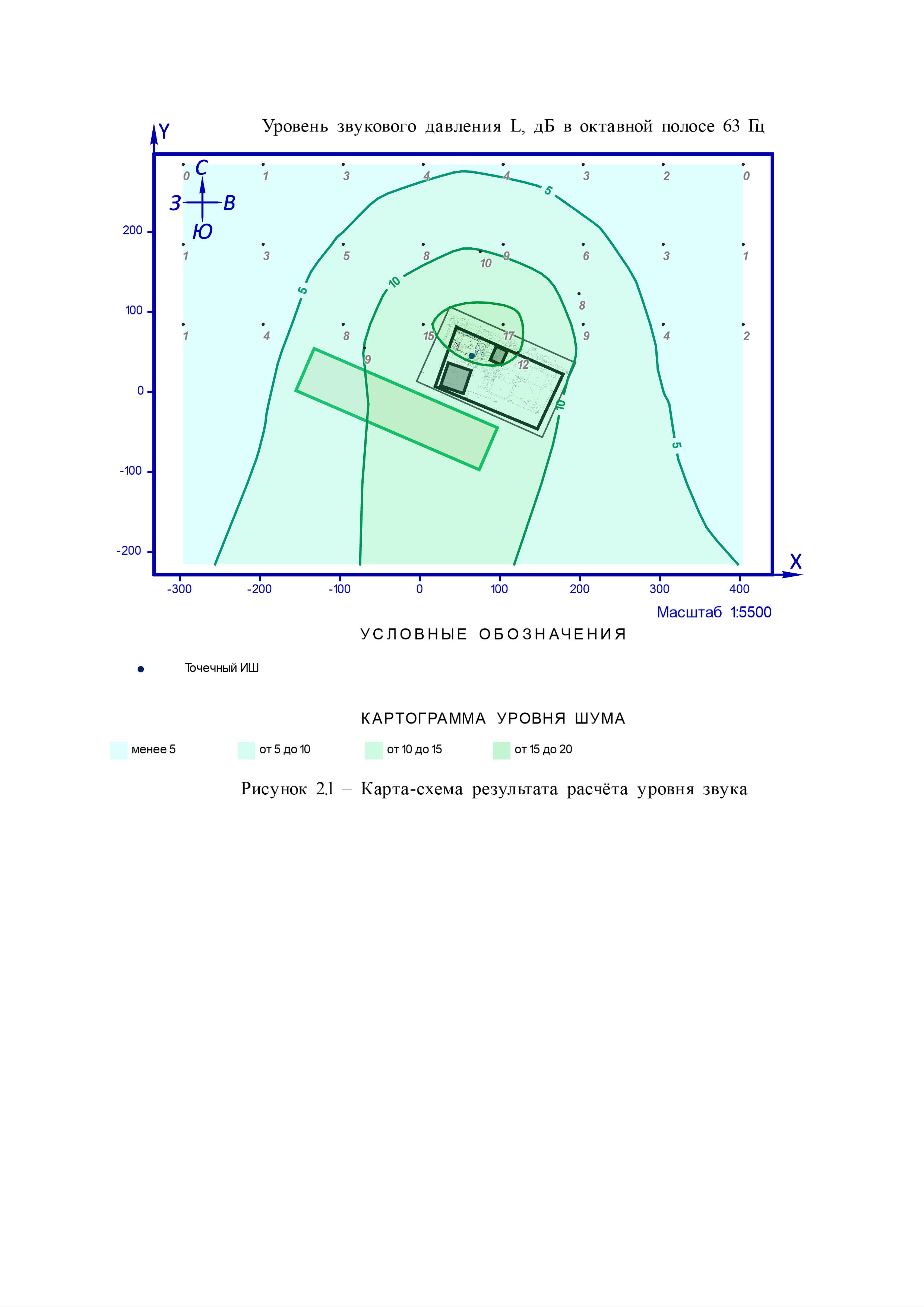 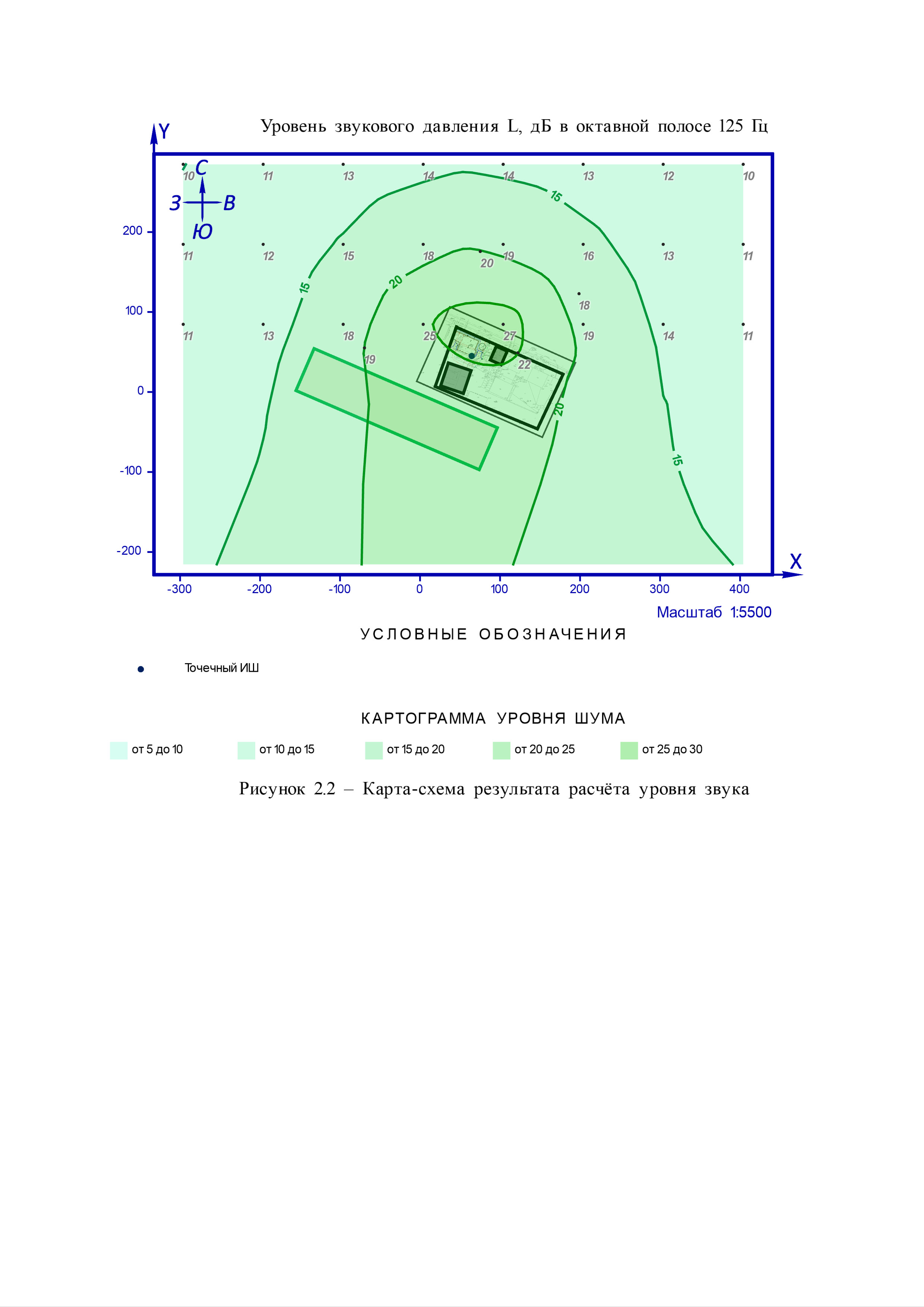 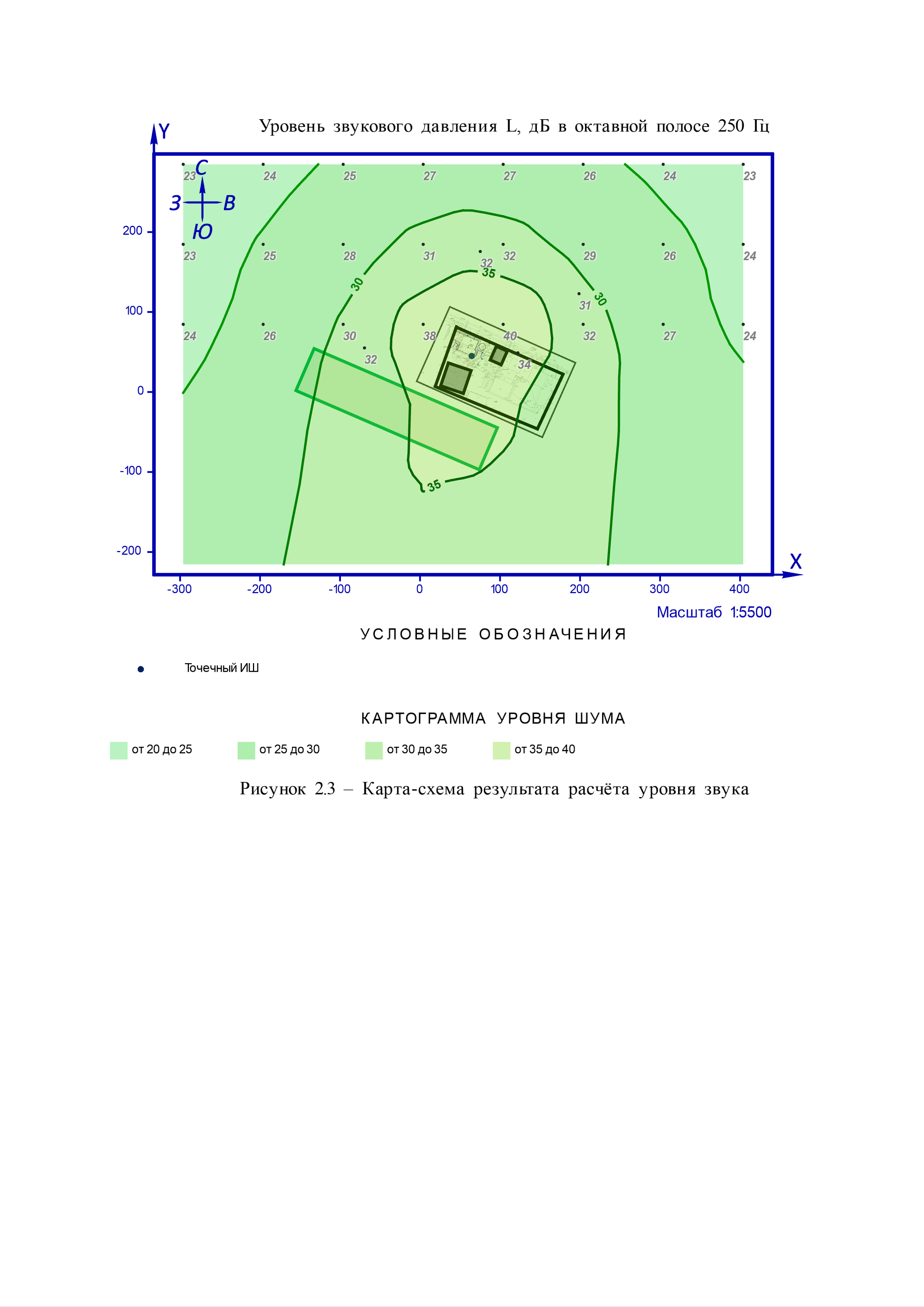 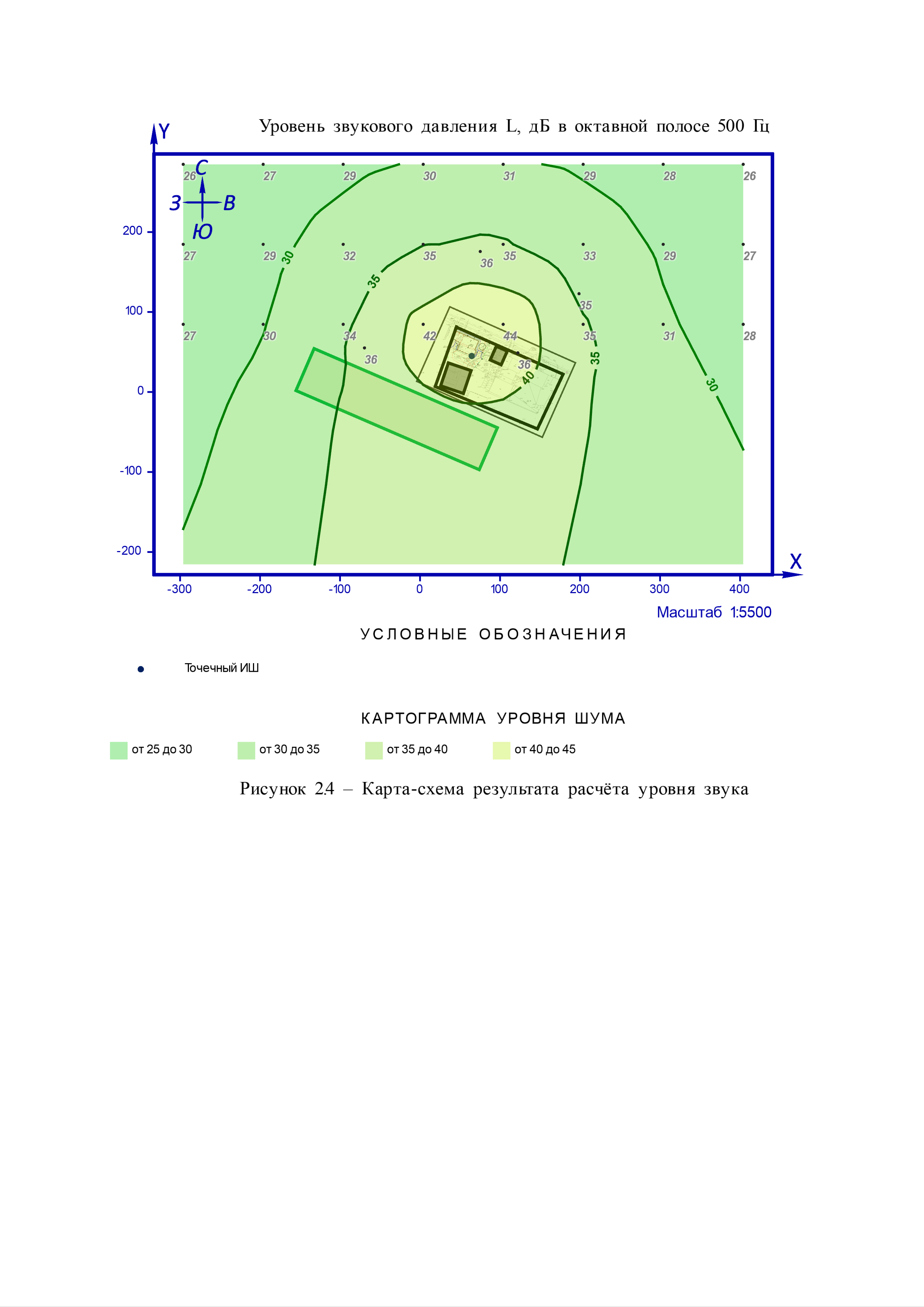 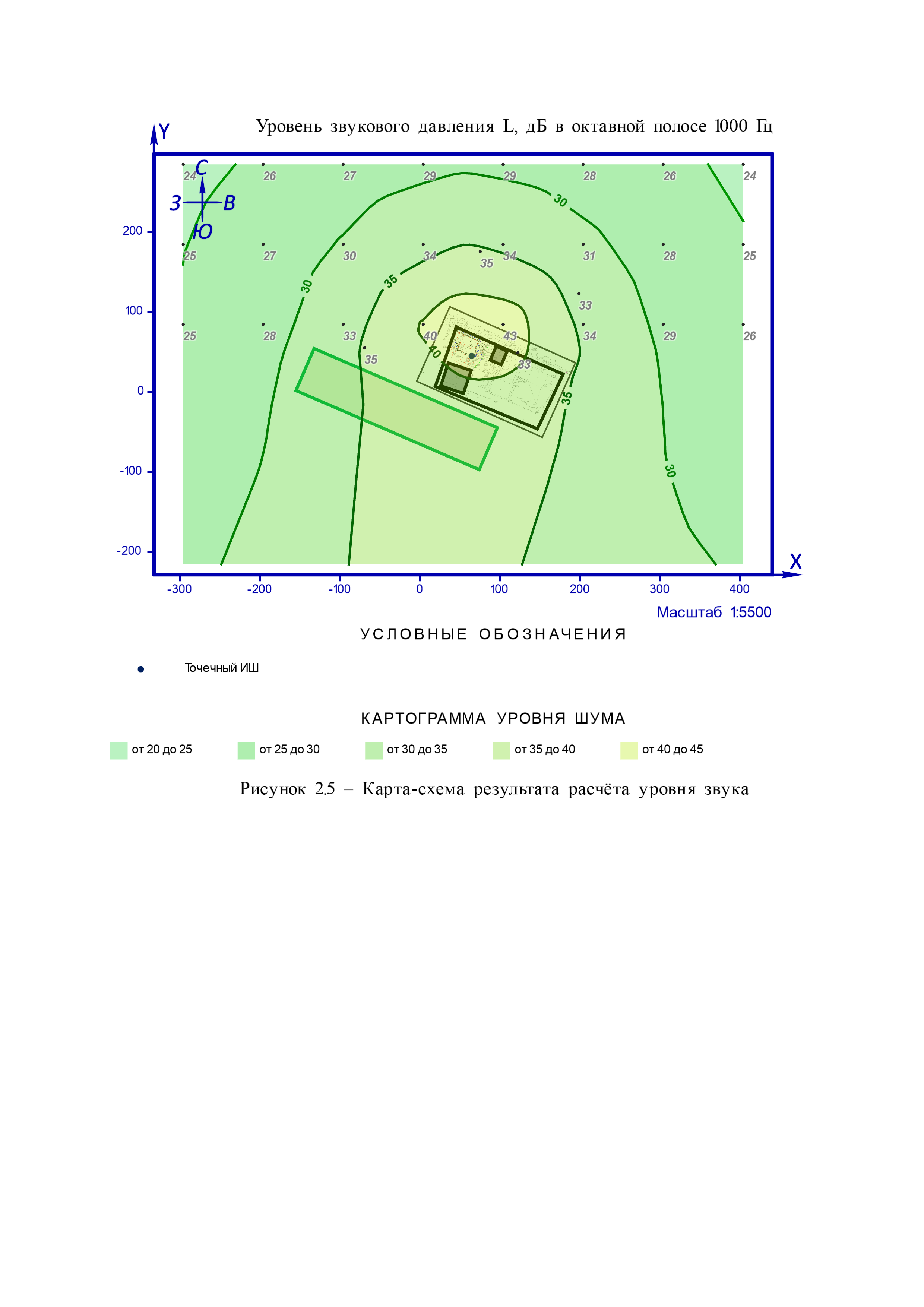 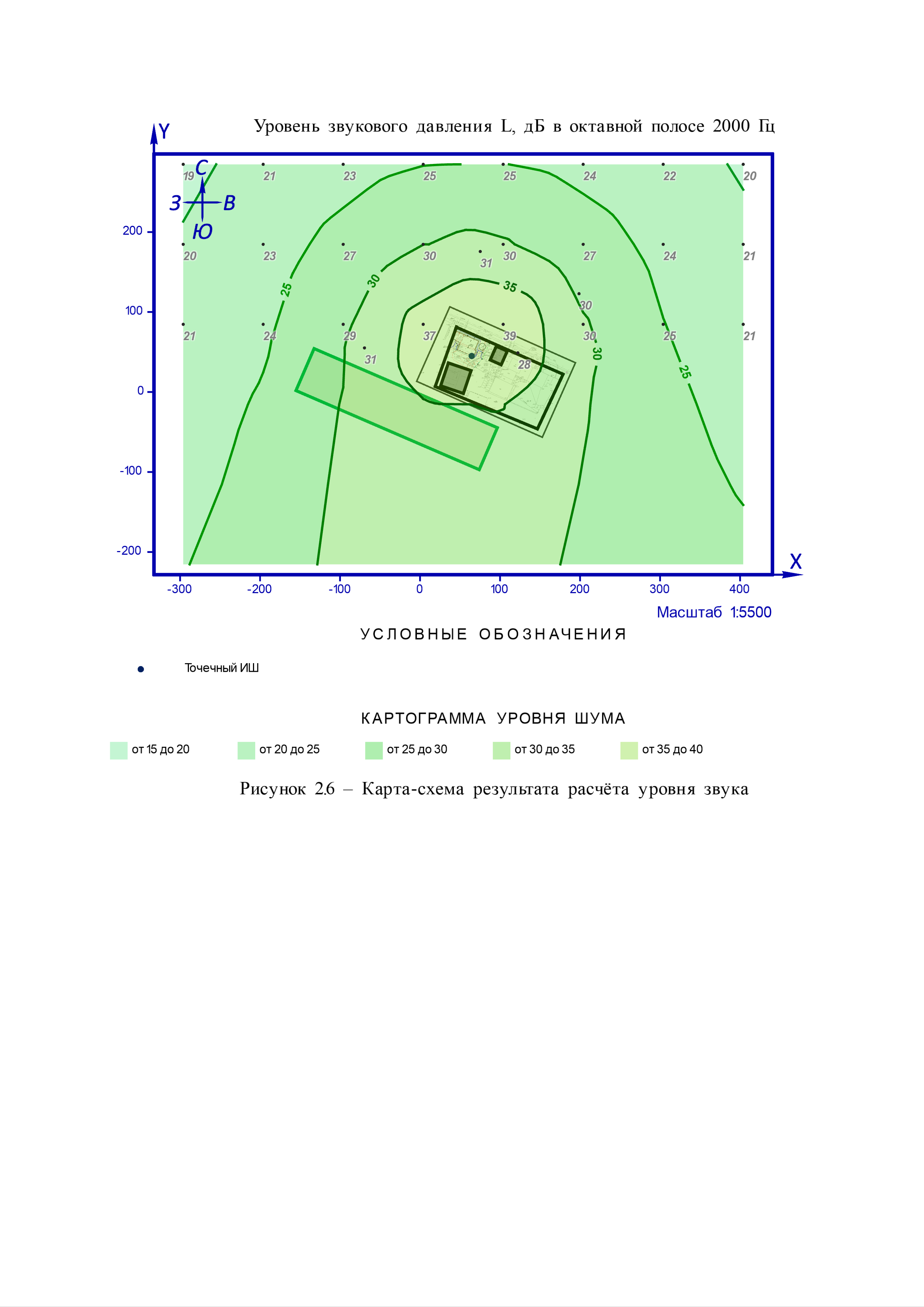 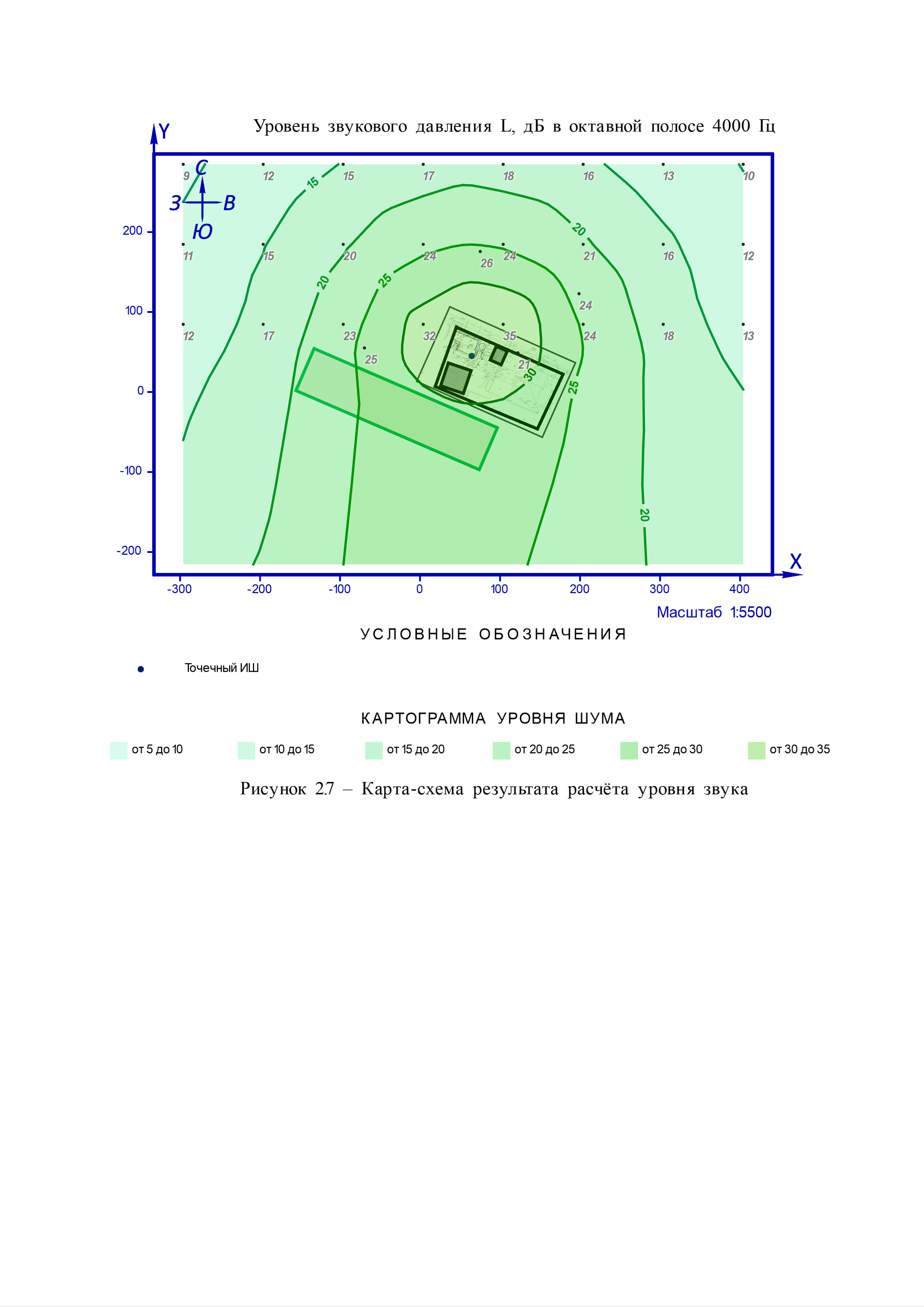 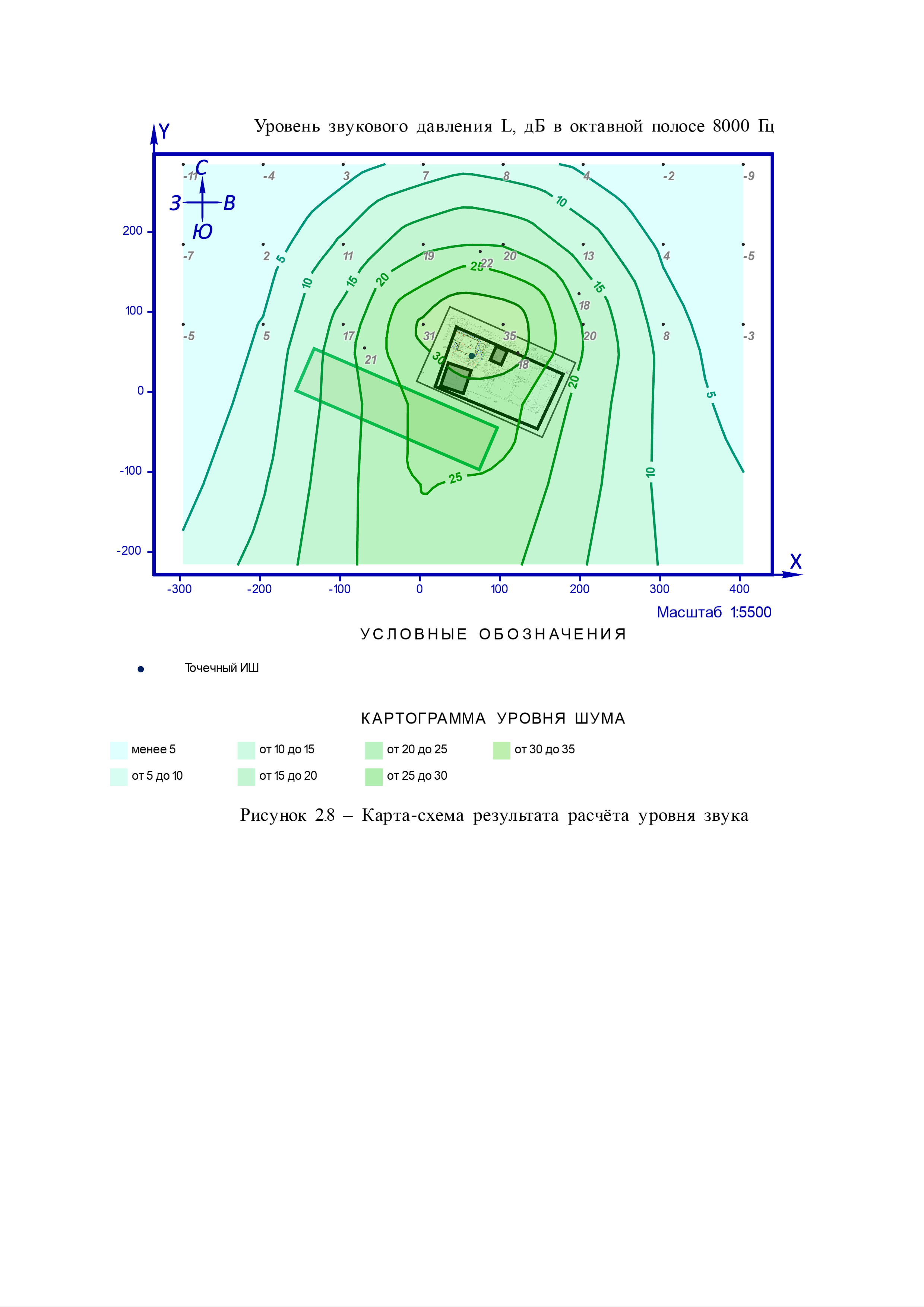 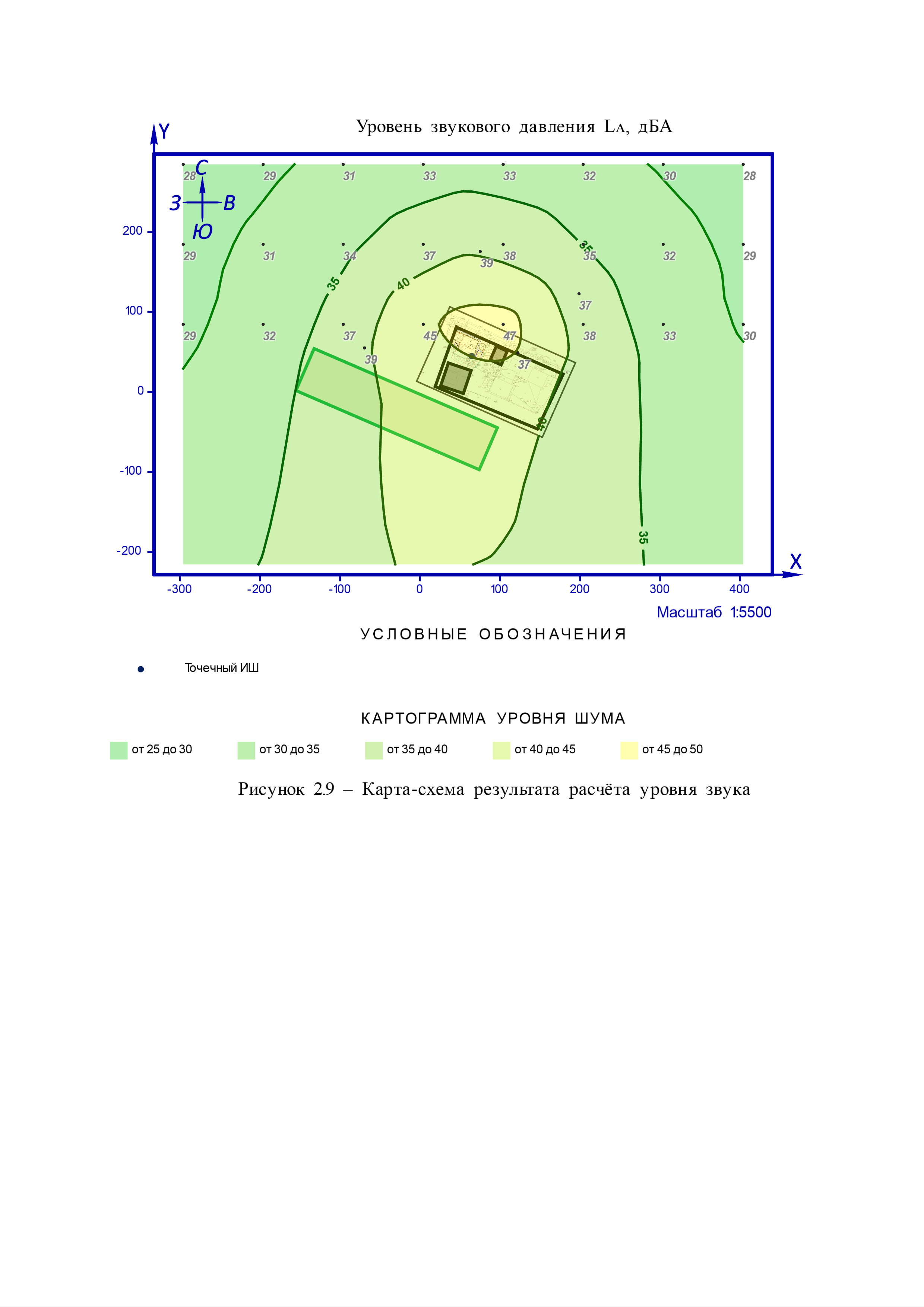 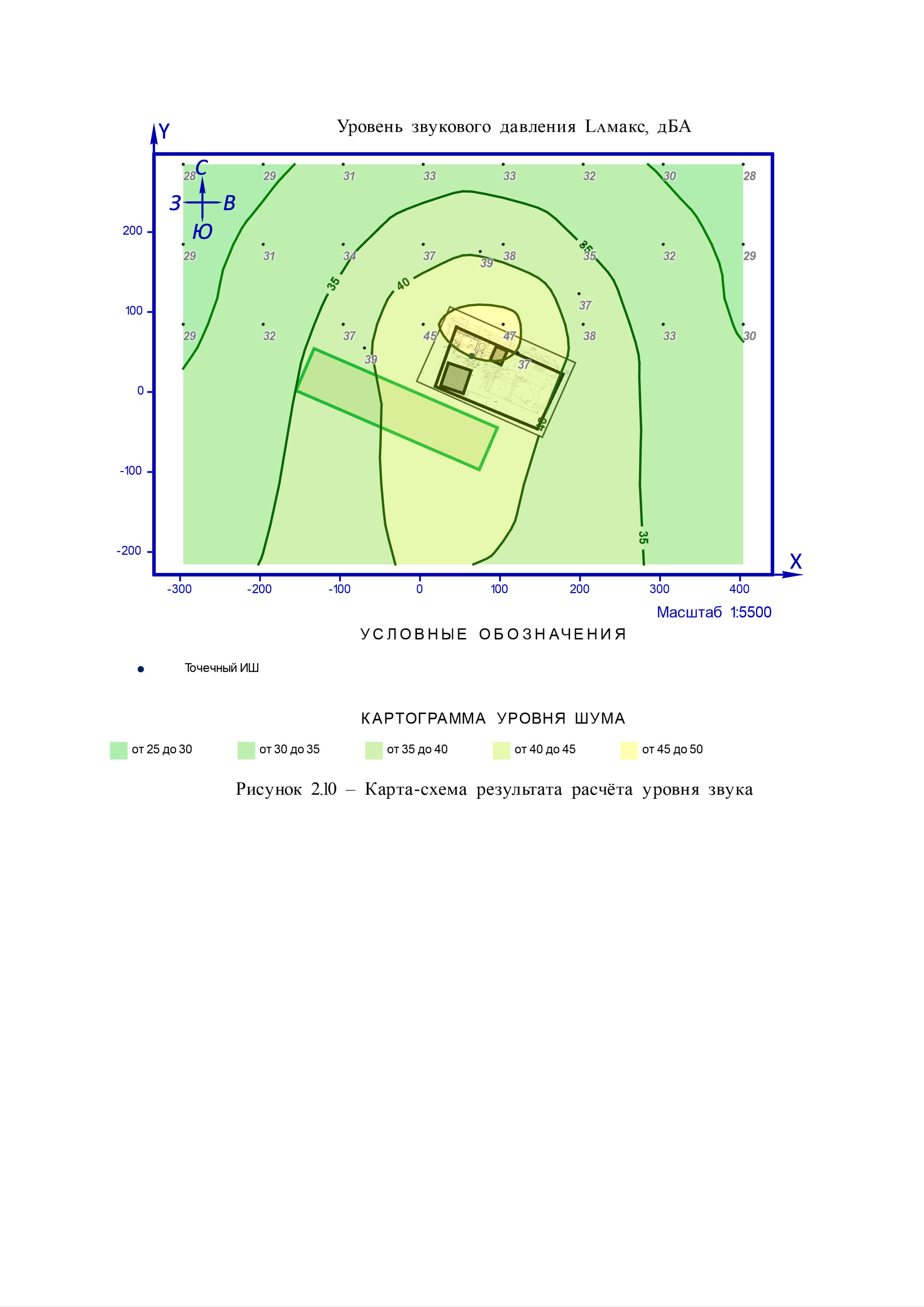 ЭлементВысота, мКоординатыКоординатыКоординатыКоординатыКоординатыКоординатыКоординатыКоординатыЭлементВысота, мX1, …, 4n+1Y1, …, 4n+1X2, …, 4n+2Y2, …, 4n+2X3, …, 4n+3Y3, …, 4n+3X4, …, 4n+4Y4, …, 4n+4123456789101535,3736,3663,7826,7754,13-1,8225,727,772245,381,09178,7722,21178,7722,2145,381,093587,740,1101,3734,01108,9951,1495,3257,224219,027,1245,581,5445,581,5419,027,1252146,67-46,15178,5721,75178,5721,75146,67-46,156219,26,72146,17-45,88146,17-45,8819,26,72Препятствие (экран, барьер)Коэффициент звукоотражения от поверхности (ρ) в октавных полосах со среднегеометрическими частотами в ГцКоэффициент звукоотражения от поверхности (ρ) в октавных полосах со среднегеометрическими частотами в ГцКоэффициент звукоотражения от поверхности (ρ) в октавных полосах со среднегеометрическими частотами в ГцКоэффициент звукоотражения от поверхности (ρ) в октавных полосах со среднегеометрическими частотами в ГцКоэффициент звукоотражения от поверхности (ρ) в октавных полосах со среднегеометрическими частотами в ГцКоэффициент звукоотражения от поверхности (ρ) в октавных полосах со среднегеометрическими частотами в ГцКоэффициент звукоотражения от поверхности (ρ) в октавных полосах со среднегеометрическими частотами в ГцКоэффициент звукоотражения от поверхности (ρ) в октавных полосах со среднегеометрическими частотами в ГцКоэффициент звукоотражения от поверхности (ρ) в октавных полосах со среднегеометрическими частотами в ГцПрепятствие (экран, барьер)31,5631252505001000200040008000123456789101. производственный корпус0,40,40,40,40,40,40,40,40,42. бетонное ограждение1111111113. котельная0,40,40,40,40,40,40,40,40,44. бетонное ограждение1111111115. бетонное ограждение1111111116. бетонное ограждение111111111ЭлементВысота, мКоординатыКоординатыКоординатыКоординатыКоординатыКоординатыКоординатыКоординатыЭлементВысота, мX1, …, 4n+1Y1, …, 4n+1X2, …, 4n+2Y2, …, 4n+2X3, …, 4n+3Y3, …, 4n+3X4, …, 4n+4Y4, …, 4n+41234567891015,0-132,4854,396,64-44,673,98-97,09-155,141,81Элемент с плотной листвойКоэффициент затухания в октавных полосах со среднегеометрическими частотами в ГцКоэффициент затухания в октавных полосах со среднегеометрическими частотами в ГцКоэффициент затухания в октавных полосах со среднегеометрическими частотами в ГцКоэффициент затухания в октавных полосах со среднегеометрическими частотами в ГцКоэффициент затухания в октавных полосах со среднегеометрическими частотами в ГцКоэффициент затухания в октавных полосах со среднегеометрическими частотами в ГцКоэффициент затухания в октавных полосах со среднегеометрическими частотами в ГцКоэффициент затухания в октавных полосах со среднегеометрическими частотами в ГцКоэффициент затухания в октавных полосах со среднегеометрическими частотами в ГцКоэффициент затухания в октавных полосах со среднегеометрическими частотами в ГцКоэффициент затухания в октавных полосах со среднегеометрическими частотами в ГцКоэффициент затухания в октавных полосах со среднегеометрическими частотами в ГцКоэффициент затухания в октавных полосах со среднегеометрическими частотами в ГцКоэффициент затухания в октавных полосах со среднегеометрическими частотами в ГцКоэффициент затухания в октавных полосах со среднегеометрическими частотами в ГцКоэффициент затухания в октавных полосах со среднегеометрическими частотами в ГцКоэффициент затухания в октавных полосах со среднегеометрическими частотами в ГцЭлемент с плотной листвойот 10 до 20 м, дБот 10 до 20 м, дБот 10 до 20 м, дБот 10 до 20 м, дБот 10 до 20 м, дБот 10 до 20 м, дБот 10 до 20 м, дБот 10 до 20 м, дБот 10 до 20 м, дБот 20 до 200 м, дБ/мот 20 до 200 м, дБ/мот 20 до 200 м, дБ/мот 20 до 200 м, дБ/мот 20 до 200 м, дБ/мот 20 до 200 м, дБ/мот 20 до 200 м, дБ/мот 20 до 200 м, дБ/мЭлемент с плотной листвой31,563125250500100020004000800031,5631252505001000200040004000123456789101112131415161718181. ---111123-00000000ИШ(вар.)режимыТипВысота, мКоординатыКоординатыN/м, N/м²Направленность (Di;↑°:<°)Уровень звуковой мощности (дБ, дБ/м, дБ/м²) в октавных полосах со среднегеометрическими частотами в ГцУровень звуковой мощности (дБ, дБ/м, дБ/м²) в октавных полосах со среднегеометрическими частотами в ГцУровень звуковой мощности (дБ, дБ/м, дБ/м²) в октавных полосах со среднегеометрическими частотами в ГцУровень звуковой мощности (дБ, дБ/м, дБ/м²) в октавных полосах со среднегеометрическими частотами в ГцУровень звуковой мощности (дБ, дБ/м, дБ/м²) в октавных полосах со среднегеометрическими частотами в ГцУровень звуковой мощности (дБ, дБ/м, дБ/м²) в октавных полосах со среднегеометрическими частотами в ГцУровень звуковой мощности (дБ, дБ/м, дБ/м²) в октавных полосах со среднегеометрическими частотами в ГцУровень звуковой мощности (дБ, дБ/м, дБ/м²) в октавных полосах со среднегеометрическими частотами в ГцУровень звуковой мощности (дБ, дБ/м, дБ/м²) в октавных полосах со среднегеометрическими частотами в ГцИШ(вар.)режимыТипВысота, мX1X2Y1Y2Ширина, мНаправленность (Di;↑°:<°)31,5631252505001000200040008000123456789101112131415161.001.01.0001.1Т964,6844,98-3;-;--57678084838076791.001.01.0001.2Т964,6844,98-3;-;--55658082817873831.001.01.0001.3Т964,6844,98-3;-;--44536368666968681.001.01.0001.4Т964,6844,98-3;-;--43516167676868691.001.01.0001.5Т964,6844,98-3;-;--51525558657470611.001.01.0001.6Т964,6844,98-3;-;--51545248443933261.001.01.0001.7Т964,6844,98-3;-;--41515963676465601.001.01.0001.8Т964,6844,98-3;-;--38404346536258491.001.01.0001.9Т964,6844,98-3;-;--54575964676866621.001.01.0001.10Т964,6844,98-3;-;--8079736763585449Код ИШНаименование ИШТипВысота, мКоординатыКоординатыКоординатыКоординатыN/м, N/м²Направленность (DΩ;↑°:<°)Код ИШНаименование ИШТипВысота, мX1Y1X2Y2Ширина, мНаправленность (DΩ;↑°:<°)123456789101.001.01.0001Вентилятор системы В1Т964,6844,98---3;-;-ИШ(вар.)РежимыНаименование ИШТипУровень звуковой мощности (дБ, дБ/м, дБ/м²) в октавных полосах со среднегеометрическими частотами в ГцУровень звуковой мощности (дБ, дБ/м, дБ/м²) в октавных полосах со среднегеометрическими частотами в ГцУровень звуковой мощности (дБ, дБ/м, дБ/м²) в октавных полосах со среднегеометрическими частотами в ГцУровень звуковой мощности (дБ, дБ/м, дБ/м²) в октавных полосах со среднегеометрическими частотами в ГцУровень звуковой мощности (дБ, дБ/м, дБ/м²) в октавных полосах со среднегеометрическими частотами в ГцУровень звуковой мощности (дБ, дБ/м, дБ/м²) в октавных полосах со среднегеометрическими частотами в ГцУровень звуковой мощности (дБ, дБ/м, дБ/м²) в октавных полосах со среднегеометрическими частотами в ГцУровень звуковой мощности (дБ, дБ/м, дБ/м²) в октавных полосах со среднегеометрическими частотами в ГцУровень звуковой мощности (дБ, дБ/м, дБ/м²) в октавных полосах со среднегеометрическими частотами в ГцLᴀ (LᴀЭКВ), дБАLᴀМАКС, дБАИШ(вар.)РежимыНаименование ИШТип31,5631252505001000200040008000Lᴀ (LᴀЭКВ), дБАLᴀМАКС, дБА12345678910111213141.001.01.0001.1Вентилятор системы В1. Т-576780848380767987,61487,6141.001.01.0001.2Вентилятор системы В1. Т-556580828178738386,56686,5661.001.01.0001.3Вентилятор системы В1. Т-445363686669686874,85674,8561.001.01.0001.4Вентилятор системы В1. Т-435161676768686974,77374,7731.001.01.0001.5Вентилятор системы В1. Т-515255586574706177,01377,0131.001.01.0001.6Вентилятор системы В1. Т-515452484439332649,74949,7491.001.01.0001.7Вентилятор системы В1. Т-415159636764656071,70771,7071.001.01.0001.8Вентилятор системы В1. Т-384043465362584964,51364,5131.001.01.0001.9Вентилятор системы В1. Т-545759646768666272,95472,9541.001.01.0001.10Вентилятор системы В1. Т-807973676358544970,07270,072Расчётная областьВидШаг, мКоординатыКоординатыКоординатыКоординатыШирина, мВысота, мРасчётная областьВидШаг, мX1Y1X2Y2Ширина, мВысота, м1234567891Точка-75,26175,63---1,52Точка--69,3955,11---1,53Точка-122,2748,87---1,54Точка-198,73122,85---1,55Сетка100-332,5834,59440,4934,59525,891,5№ РОТипКоординатыКоординатыВысота, мУровень звукового давления L (эквивалентный уровень звукового давления LЭКВ), дБ в октавных полосах со среднегеометрическими частотами, ГцУровень звукового давления L (эквивалентный уровень звукового давления LЭКВ), дБ в октавных полосах со среднегеометрическими частотами, ГцУровень звукового давления L (эквивалентный уровень звукового давления LЭКВ), дБ в октавных полосах со среднегеометрическими частотами, ГцУровень звукового давления L (эквивалентный уровень звукового давления LЭКВ), дБ в октавных полосах со среднегеометрическими частотами, ГцУровень звукового давления L (эквивалентный уровень звукового давления LЭКВ), дБ в октавных полосах со среднегеометрическими частотами, ГцУровень звукового давления L (эквивалентный уровень звукового давления LЭКВ), дБ в октавных полосах со среднегеометрическими частотами, ГцУровень звукового давления L (эквивалентный уровень звукового давления LЭКВ), дБ в октавных полосах со среднегеометрическими частотами, ГцУровень звукового давления L (эквивалентный уровень звукового давления LЭКВ), дБ в октавных полосах со среднегеометрическими частотами, ГцУровень звукового давления L (эквивалентный уровень звукового давления LЭКВ), дБ в октавных полосах со среднегеометрическими частотами, ГцLᴀ (LᴀЭКВ), дБАLᴀМАКС, дБА№ РОТипXYВысота, м31,5631252505001000200040008000Lᴀ (LᴀЭКВ), дБАLᴀМАКС, дБА123456789101112131415165.29Польз.103,9584,61,5-172740444339353547475.28Польз.3,9584,61,5-152538424037323145451СЗЗ75,26175,631,5-102032363531262239392СЗЗ-69,3955,111,5-91932363531252139395.30Польз.203,9684,61,5-91932353430242038385.37Польз.103,95184,61,5-91932353430242038385.36Польз.3,95184,61,5-81831353430241937373Гр.пр.122,2748,871,5-122234363328211837374СЗЗ198,73122,851,5-81831353330241837375.27Польз.-96,0584,61,5-81830343329231737375.38Польз.203,96184,61,5-61629333127211335355.35Польз.-96,05184,61,5-51528323027201134345.31Польз.303,9684,61,5-4142731292518833335.45Польз.103,95284,61,5-4142731292518833335.44Польз.3,95284,61,5-4142730292517733335.26Польз.-196,0584,61,5-4132630282417532325.39Польз.303,96184,61,5-3132629282416432325.46Польз.203,96284,61,5-3132629282416432325.43Польз.-96,05284,61,5-3132529272315331315.34Польз.-196,05184,61,5-3122529272315231315.47Польз.303,96284,61,5-2122428262213-230305.32Польз.403,9684,61,5-2112428262113-330305.42Польз.-196,05284,61,5-1112427262112-429295.25Польз.-296,0584,61,5-1112427252112-529295.40Польз.403,96184,61,5-1112427252112-529295.33Польз.-296,05184,61,5-1112327252011-729295.48Польз.403,96284,61,5-0102326242010-928285.41Польз.-296,05284,61,5-010232624199-112828